PERSONALINFORMATION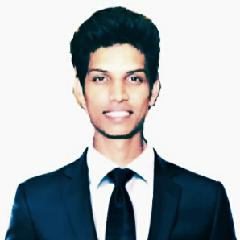 CAREER OBJECTIVEEXPERIENCEEDUCATIONTECHNICAL SKILLSPROJECTSMuhibbulla Date of Birth	: 13/04/1995Marital Status	: SingleNationality	: IndianKnown Languages	: English and Hindi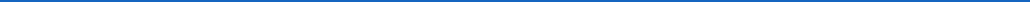 Seeking for a position to utilize my skill sets and abilities in a construction core domain for a professional growth while being honest, determined, creative & dedicated.Midmac Developers	September 2014 - April 2015Site EngineerLine out of Buildings, Reading Of structural drawings, Survey of Road Alignments,Levels of Drainage &Water pipes.	September 2018 - Till present Feb 2020Site EngineerLine Out Of Building, Excavation, Reading of Structural Drawings, Survey OF Road Alignments,Material Testing, Drafting Of Plan, Elevation Sections, Beam And Slab drawings and Structural Works.Bachelor of Engineering in CivilPre-university course 2AutoCAD 2d 3dRevit3DS MaxGoogle sketch upAdobe photoshopMS Excel.MS wordApartmentResidential duplex buildingResidential buildingPERSONALSTRENGTHSDECLARATION1.Natural leadership and teamwork skills.2.Ability to solve problems.3.Good at handling multiple tasks & projects simultaneously in challenging environment.4.Good knowledge of Surveying, Drawing, and Designing.5.Ability to understand and carry out general oral and written instructions.6.Ability to follow Engineering standards, specifications, practices, and procedures.7.Fitness enthusiast.8.ReadingEmail: mahibulla-397139@gulfjobseeker.com I am available for an interview online through this Zoom Link https://zoom.us/j/4532401292?pwd=SUlYVEdSeEpGaWN6ZndUaGEzK0FjUT09I hereby declare that all the information stated above is true to best of my knowledge and belief. I take the responsibility of any mistakes in data if occur in future.MUHIBBULLA INTERESTSActive in SportsINTERESTSFitness enthusiastFitness enthusiastRiding bikesExploring new things